Список монографий кафедры фармации ИДПО 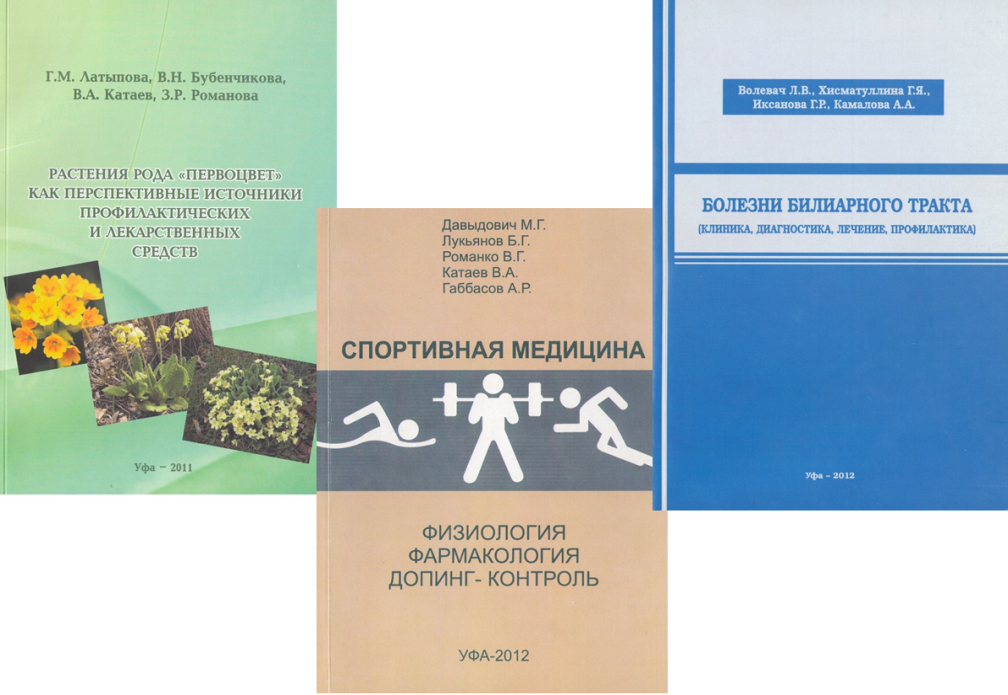 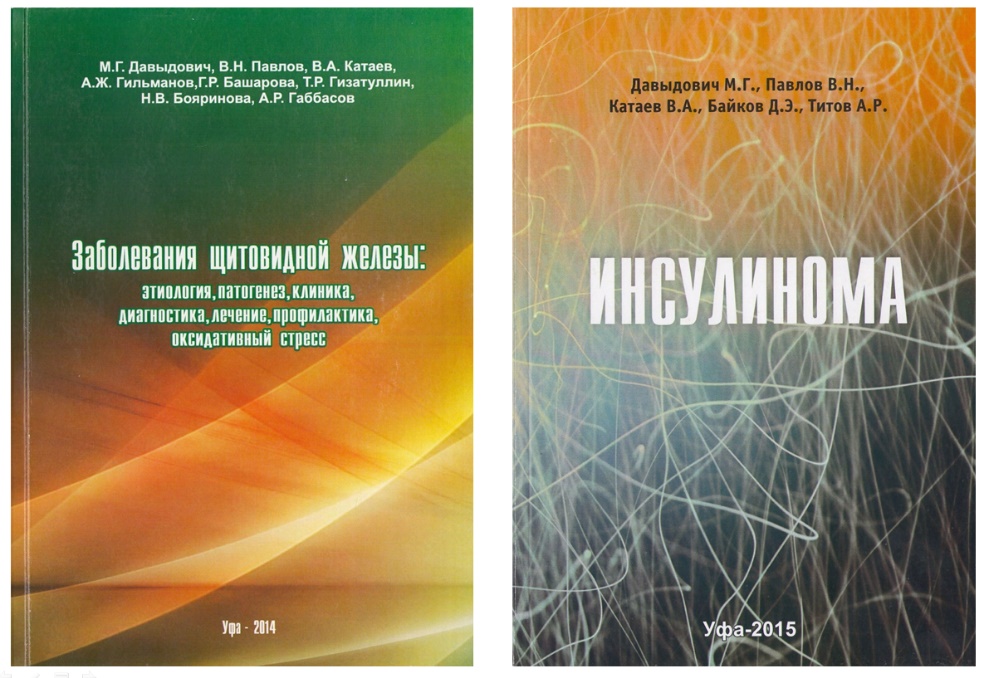 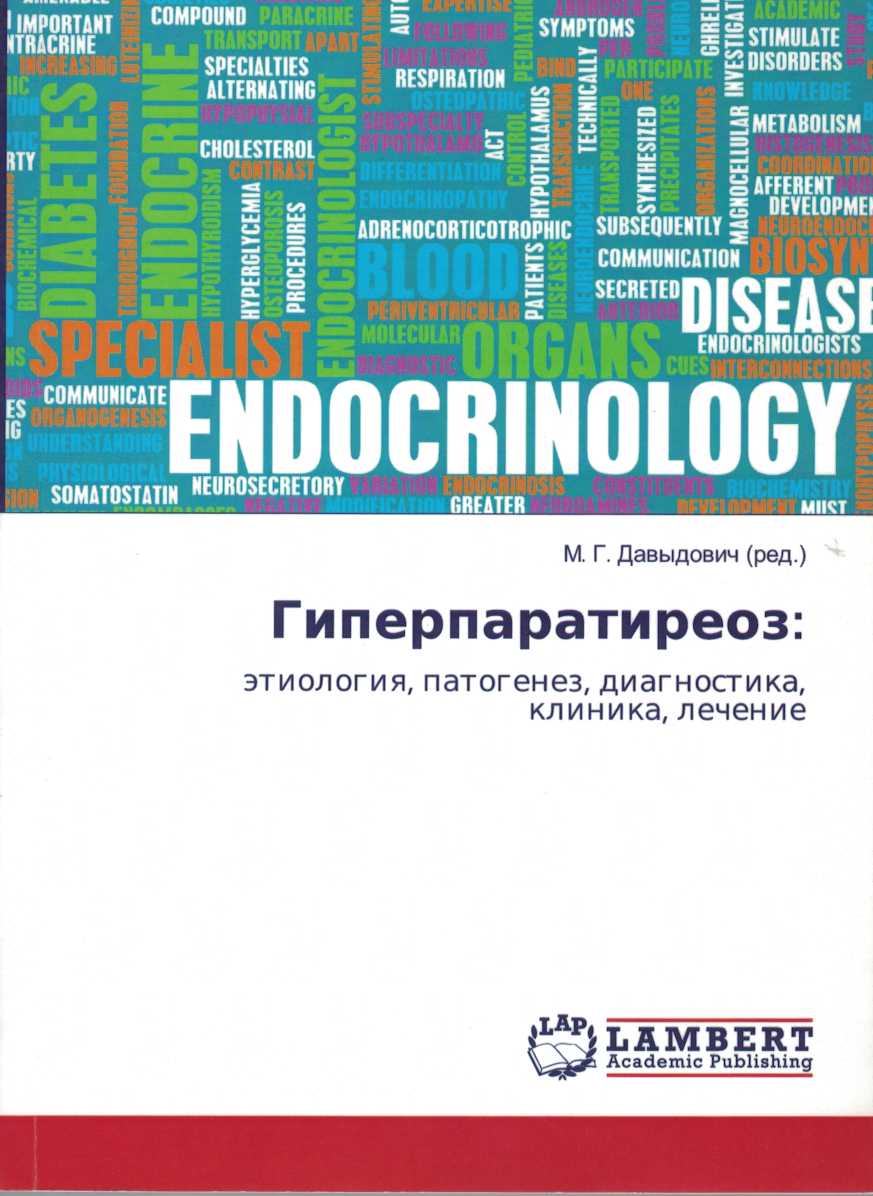 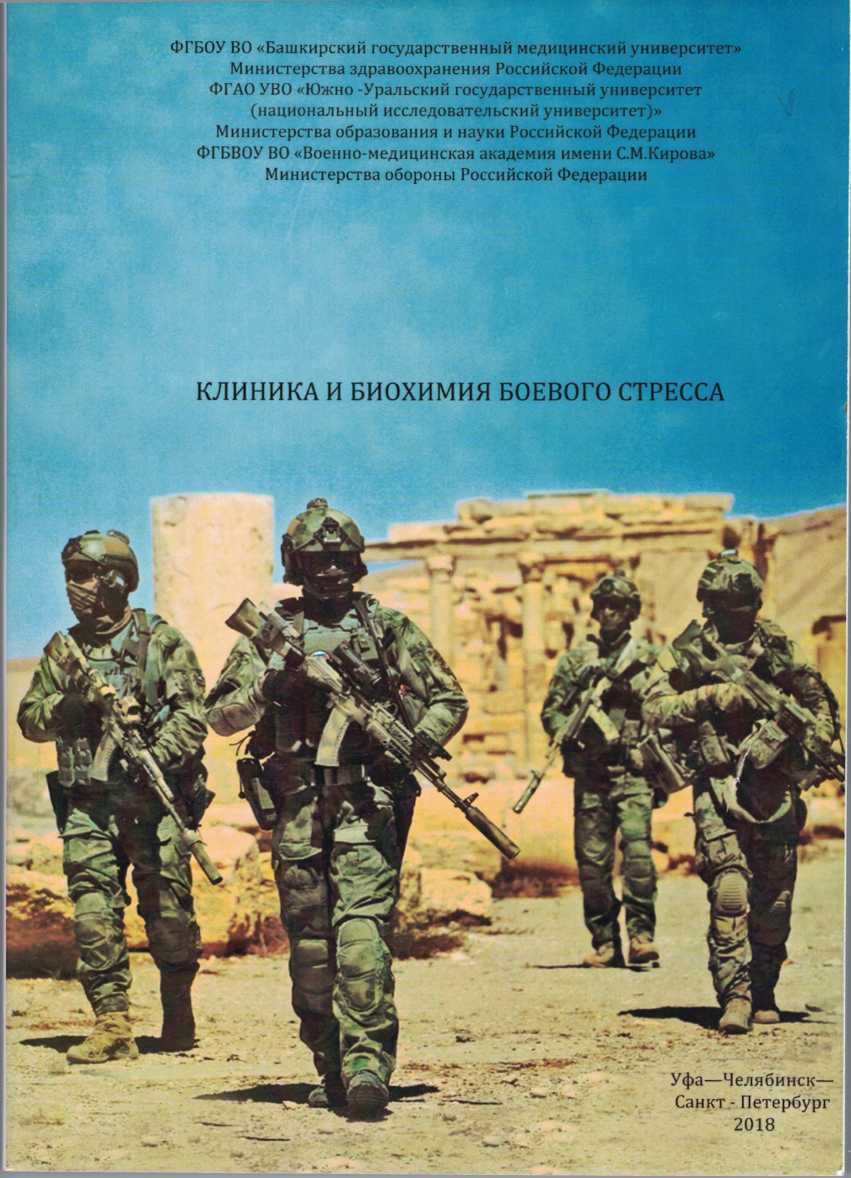 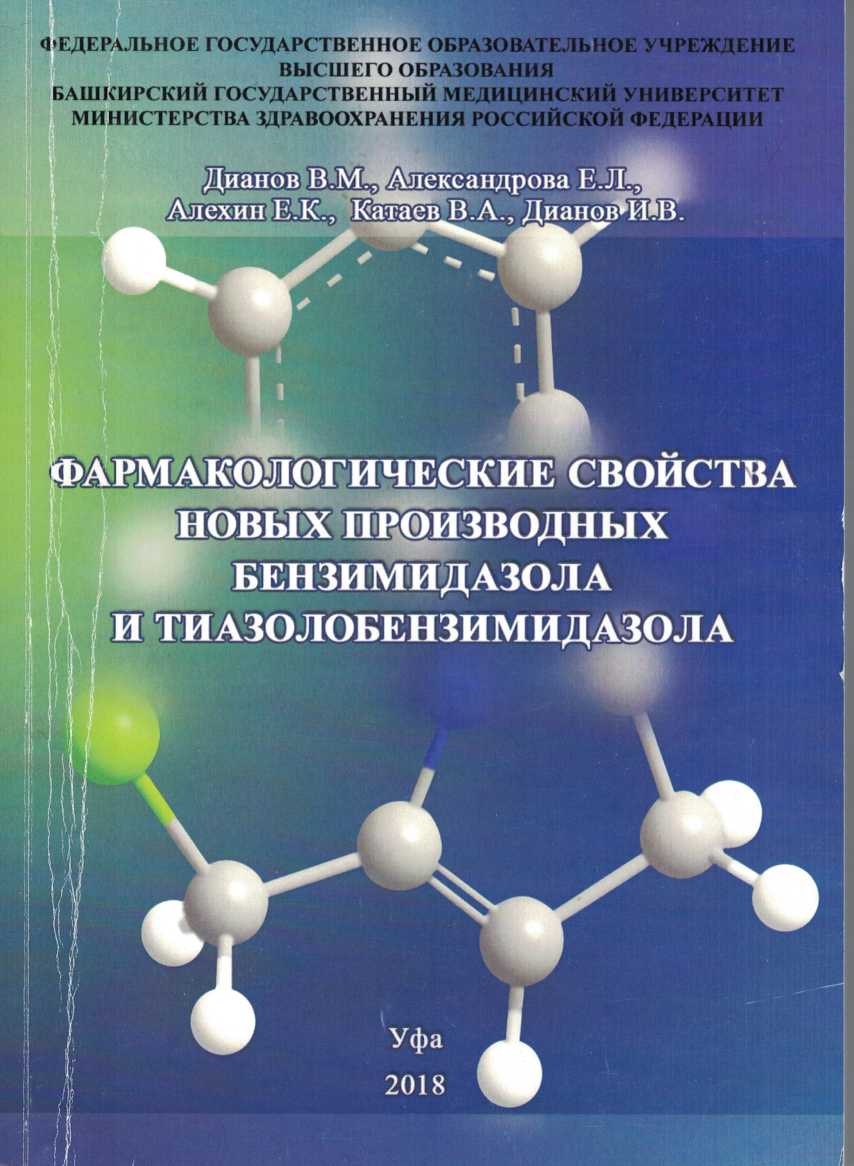 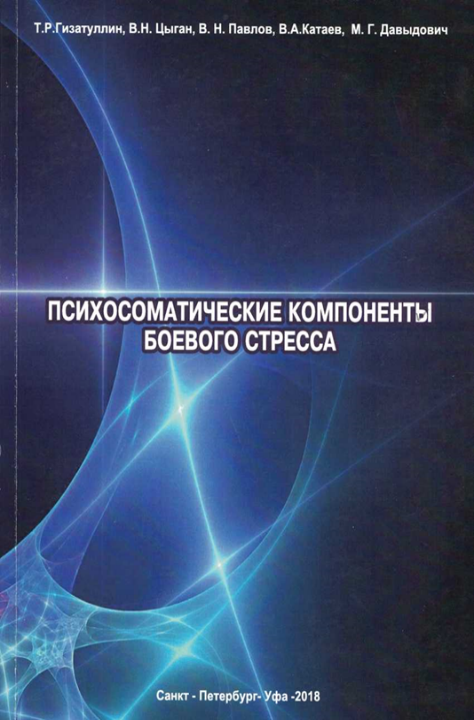 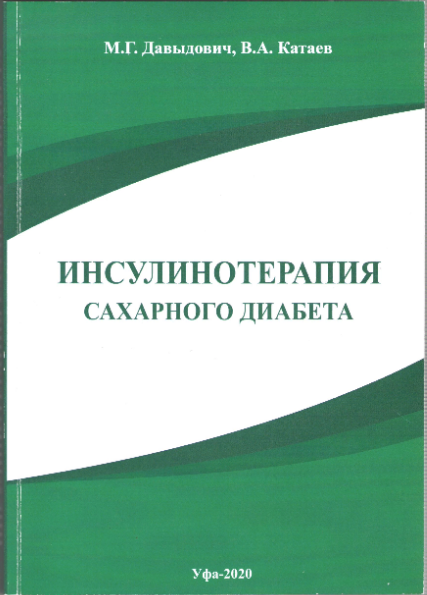 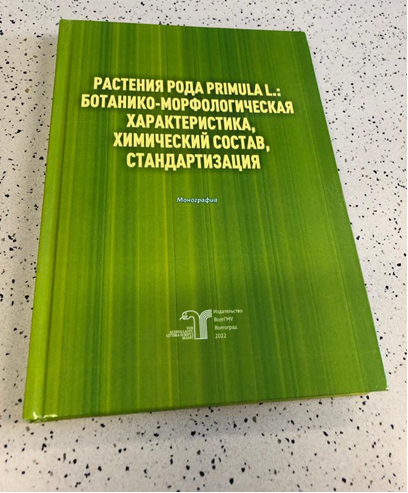 №п/пНаименование работы, ее видФорма работыВыходные данныеОбъем в с.Соавторы123456Фармакологическая коррекция кининовой системы организма при сердечно-сосудистых заболеванияхПеч.Монография  Деп. В ВИНИТИ № 1626-В96 от 22 мая 1996 года. Москва, 1996 г.-160 с.160Иксанова Г.Р.Абдуллина Р.Н.Растения рода «первоцвет» как перспективные источники профилактических и лекарственных средствПечМонография - Уфа:  Изд-во ООО                                     «Здравоохранение Башкортостана»., 2011. – 108 с108Латыпова Г.М.Бубенчикова В.Н.Катаев В.А.Романова З.Р.Болезни билиарного тракта (клиника, диагностика, лечение, профилактика)ПечМонография -  Уфа; Изд-во «Здравоохранение Башкортостана», 2012- 128 с128Волевач Л.В.Хисматуллина Г.Я.Иксанова Г.Р.Камалова А.А.Спортивная медицина: физиология, фармакология и допинг-контрольПеч.Монография.- Уфа-2012, Изд-во ООО «Лайм»,  Уфа:180 с.180Катаев В.А.и др.Заболевания щитовидной железы:этиология, патогенез, клиника, диагностика, лечение, профилактика, оксидативный стрессПеч.Монография - Уфа: Издательство ООО «Лайм», 2015 г – 204с204Давыдович М.Г., Павлов В.Н., Катаев В.А.Гильманов А.Ж.,Башарова Г.Р.,Гизатуллин Т.Р., Бояринова Н.В.,Габбасов А.Р.ИнсулиномаПеч.Монография - Уфа: Издательство ООО «Лайм», 2015 г – 132с132Давыдович М.Г., Павлов В.Н., Катаев В.А.Байков Д.Э..Титов А.Р.Психосоматические компоненты боевого стрессапеч.Монография. ООО «Соми+»,г.Уфа 12.41 усл.-печ. л12.41 усл.-печ. лГизатуллин Т.Р.,       Цыган В.Н.,                   Павлов В.Н.                   Катаев В.А.  Давыдович М.Г.Фармакологические свойства новых про-изводных бензимидазола и тиазолобензи-мидазолапеч.Монография. ООО «АльфаРеклама»,г. Уфа 10.97 усл.-печ. л.10.97 усл.-печ. л.Дианов В.М., Александрова Е.Л., Алехин Е.К.,                 Катаев В.А.,                   Дианов И.В.Клиника и биохимия боевого стрессапеч.Монография. ООО «Здравоохранение Башкортостан», г. Уфа 12.4 усл.-печ. л12.4 усл.-печ. лГизатуллин Т.Р., Цейликман В.Э.,  Цыган В.Н.,                   Катаев В.А. Давыдович М.Г.Инсулинотерапия сахарного диабетапеч.Монография. ООО «Лайм»,  г. Уфа -13,25 усл.-печ. л13,25 усл.-печ. лДавыдович М.Г.Катаев В.А.Гиперпаратиреоз: этиология, патогенез, диагностика, клиника, лечениепеч.Монография. LAP LAMBERT Aca-demic Publishing. 10.8 усл.-печ. л.10.8 усл.-печ. л.Давыдович М.Г.Павлов В.Н.Катаев В.А.Байков Д.Э.Кашаев М.Ш.Глава IV. Механизм совершенствования обеспечения населения Ливана антиретровирусными и жизненно необходимыми лекарственными препаратамипеч.Монография. Современная наука в теории и практике. Часть IX . – М.: Издательство «Перо», 2020. – 2,5 МБ. [Электронное издание] – С. 91-113. Издание включено в РИНЦС. 91-113Эль Муссави Мохамад Абд Эль ХуссейнМироненкова Ж.В.Умаров С.З.Уразлина О.И.Инсулинотерапия сахарного диабетапеч.Монография. . 2 издание, исправленное и дополненное .- Уфа: ООО «Лайм», 2020.-280 с.280Давыдович    М.Г.              Катаев В.А.Растения рода PRIMULA L.: ботанико-морфологическая характеристика, химический состав, стандартизацияпеч.Монография. . – Волгоград: Изд-во ВолгГМУ, 2021. – 160 с., с илл.160Латыпова Г.М., Катаев В.А., Перфилова В.Н., Салихов Ш.М.,Тюренков И.Н.